2020-11-03Georgina Burnett’s questions:SI created a formatterURL property with datatype 'string' (I am assuming P45 in their Wikibase?)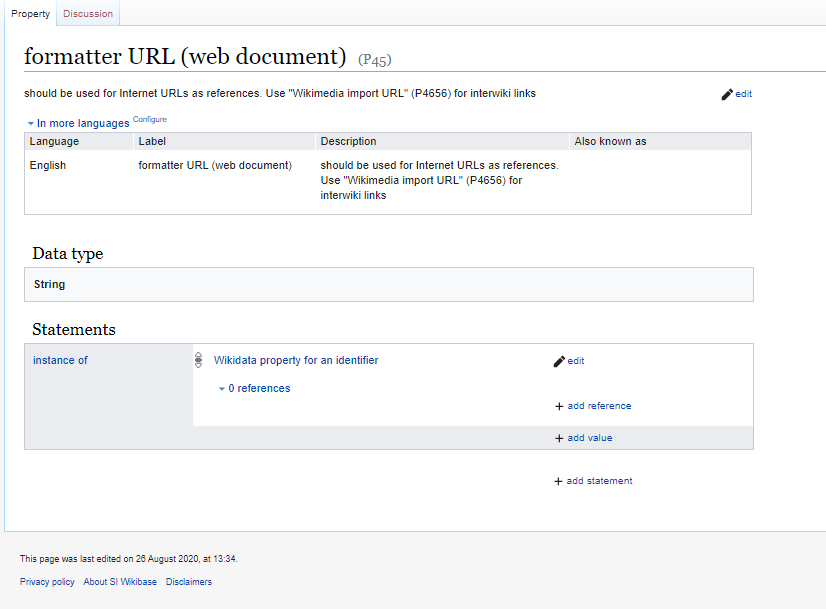 SI created An ISNI property with datatype 'external identifier'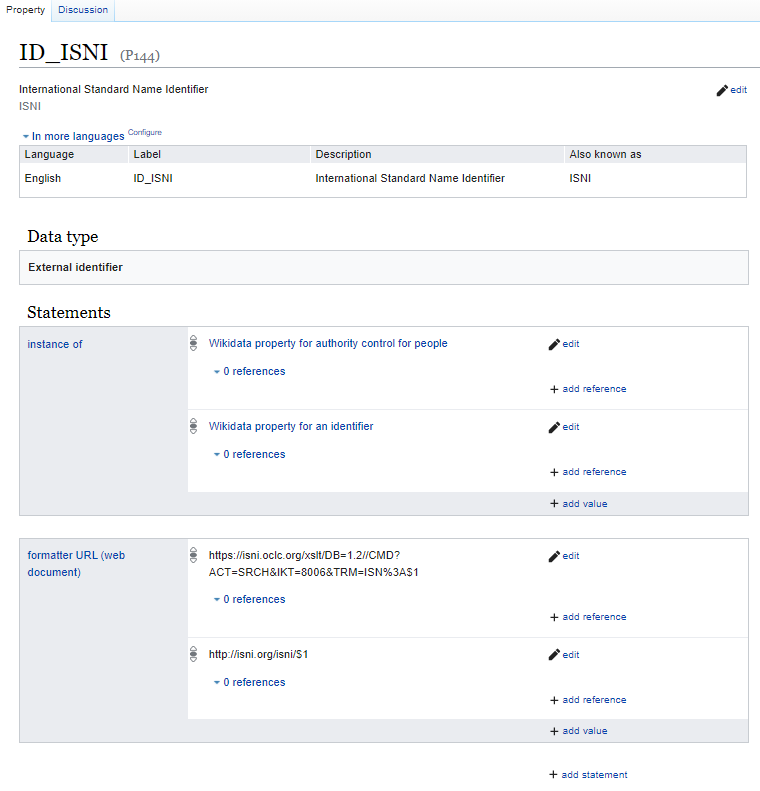 SI added a statement to the ISNI property defining the formatterURL valueWhat was input as the formatterURL value for the ISNI property?SI added a statement to [some item] pointing to its ISNI identifier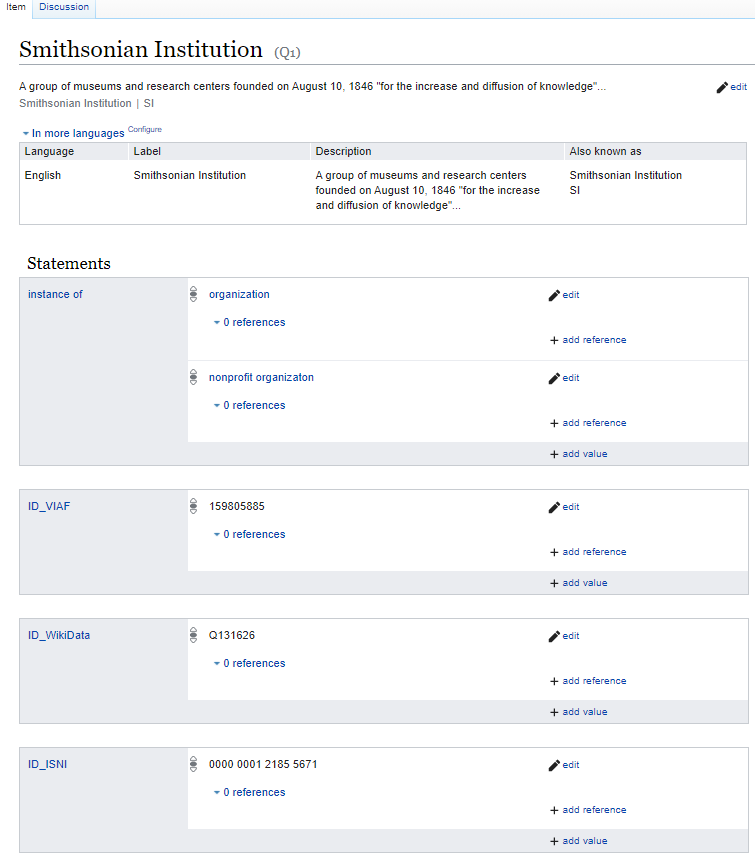 SI edited localsettings.php to include $wgWBRepoSettings['formatterUrlProperty'] = 'P45';Regarding the formatterUrlProperty setting, if we understand correctly, we added this to the LocalSettings.php$wgWBRepoSettings['formatterUrlProperty'] = 'P45';the local settings have been updated to the below:$baseNs = 100;# Define the namespace indexesdefine( 'WB_NS_PROPERTY', $baseNs + 2 );define( 'WB_NS_PROPERTY_TALK', $baseNs + 3 );# Define the namespaces$wgExtraNamespaces[WB_NS_PROPERTY] = 'Property';$wgExtraNamespaces[WB_NS_PROPERTY_TALK] = 'Property_talk';# Assigning the correct entity types to the namespaces$wgWBRepoSettings['entityNamespaces']['item'] = NS_MAIN;  $wgWBRepoSettings['entityNamespaces']['property'] = WB_NS_PROPERTY;After we added it, no one could editSI ran the script mentioned in the docs:  https://www.mediawiki.org/wiki/Wikibase/Installation/Advanced_configuration#Define_links_for_external_identifiers 